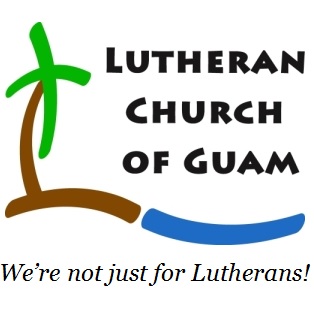 Department of Public Health and Social Services123 Chalan Kareta Mangilao, Guam 96913-6304    October 5th, 2020Re:  Worship Service Plans The following are the Lutheran Church of Guam’s plans to prepare for resuming worship as a congregation in our physical facility. Occupancy:  Each service will be limited to 25% of our indoor occupancy load, including pastors and worship leaders.Social Distancing:Seating rows are arranged at 6’ intervals.  Barrier ropes have been placed to ensure extra seating is not occupied.Attendees who are not of the same household will be required to sit at least 6’ apart.Physical contact will be prohibited and ‘passing the peace’ will be done via waving.Cleaning:  Worship space will have spray disinfectant applied prior to and at the conclusion of each service.Services will be scheduled with 1 hour minimum between to allow for proper disinfection.Doors to hall should remain open with A/C off during this time to promote maximum fresh air exchange.Additionally, our church will undergo a deep cleaning on Saturdays.  Doors to hall should remain open with A/C off during this time to promote maximum fresh air exchange.Signage:Signage will be in place requiring the use of face masks covering nose and mouth, social distancing, and hand-hygiene for all attendees.Congregants exhibiting symptoms will be required to stay-home and attend virtually.Common Objects:Hymnals will not be used as singing is prohibited at this time.Communion elements will be single-serve and disposable.Offering will be received electronically, and physical offerings will be received upon entering/exiting the sanctuary.Doors will be propped open at the start and end of service to prevent touching.Singing/Leading ServiceSoloist and pastor will wear a face mask when not singing/presenting.Hygiene:All persons entering the church will be required to use the hand sanitizer provided at the door.  Fellowship/Food:No food/drink other than communion will be shared during or between services.Thank-you for your guidance and your consideration of our plan.  We look forward to receiving any feedback and suggestions to these._____Sean Dougherty_____Sean Dougherty,  Pastor